2022秋冬フードフェア有田焼業務用食器販路拡大事業報告書会　　　期：9月14日（水）の1日間出展事業者：６社㈲金照堂・㈱香蘭社・㈱松華堂・㈱匠・㈱中山陶和堂・㈱山忠目的有田焼業務用食器の販路拡大を実現させるため、食材卸の大手である、岩田産業㈱主催の展示会（フードフェア）に出展。事業費に関して本事業は、令和4年度　働き方改革推進支援助成金を活用。佐賀労働局に申請し、申請内容が採択決定された。事業の流れ令和３年度 働き方改革推進支援助成金の採択を受け、HP上で参加事業者の募集を行った。7月26日に参加事業者6社を集め、説明会を開催。事業に関する詳細な打ち合わせを行った。参加事業者６社には、展示会に臨むにあたり営業手法習得セミナーを受講いただいた。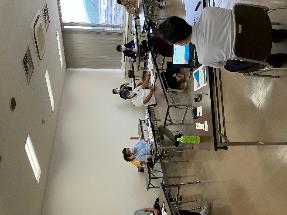 8月24日　営業手法習得セミナー○9月13日（月）　西松浦通運にて荷積み、搬出。11時～12時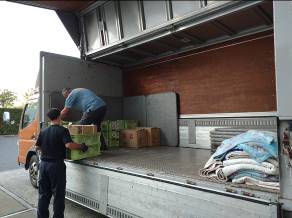 　マリンメッセ福岡にて搬入、ブース制作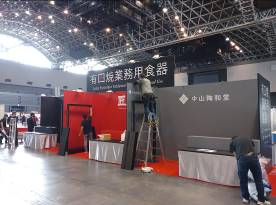 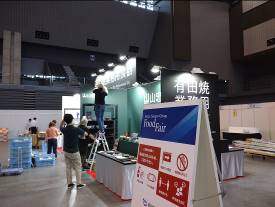 各社ブース全体○9月14日（水）　展示会開催　有田ブースの様子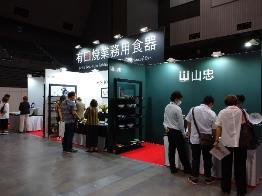 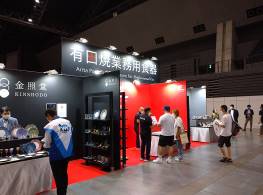 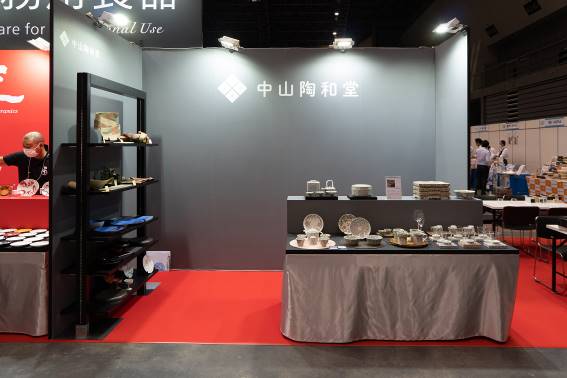 ・㈱中山陶和堂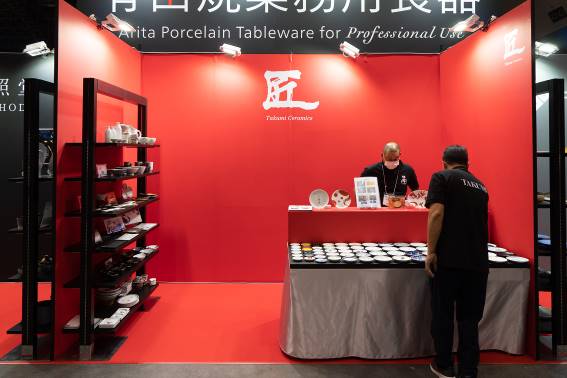 　・㈱匠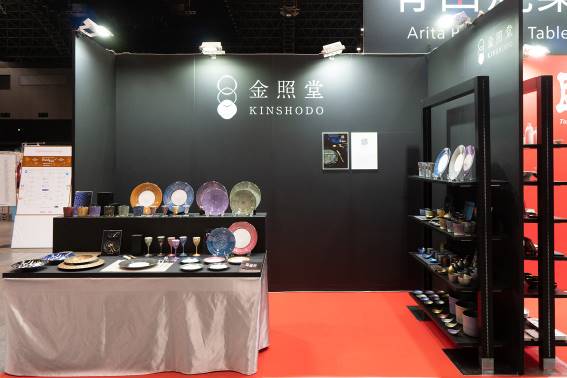 ・㈲金照堂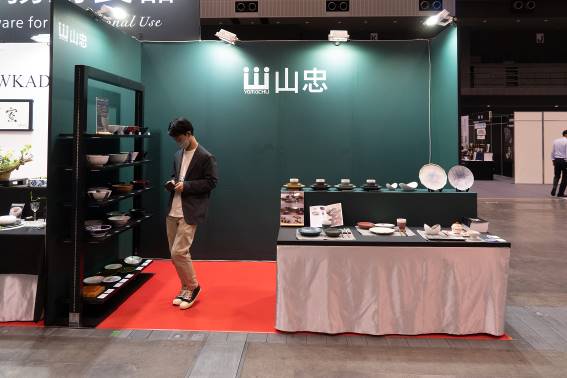 ・㈱山忠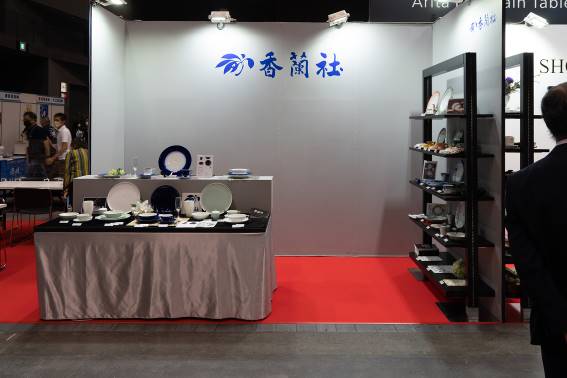 ・㈱香蘭社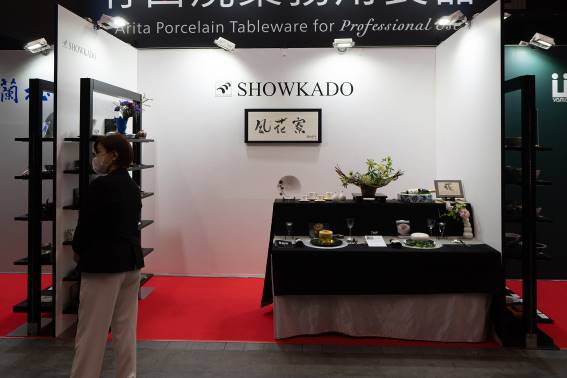 ・㈱松華堂○9月15日　9時～１0時　西松浦通運にて荷下ろし作業　まとめ　○来場者数　9月14日（水）　天候：晴れ　　　来場者数：2,000名（福岡市内の飲食店1200社）総来場者数：2000名岩田産業株式会社主催のフードフェアはコロナウイルスの影響もあり、２年ぶりの開催。総来場者数は前回の展示会の４割程度。今年は福岡市内の取引先に周知を行い、１２００社、２０００名の来場者数であった。コロナウイルス感染症の影響が減少する中、飲食業界が積極的に動き出している状況を感じ取れた。　朝一で岩田産業の挨拶が館内放送で流されていたが、国が人流緩和の方向性を打ち出す中、今後のインバウンド増加、飲食店の利用客増加を見込み、先行きの見通しが明るいとのアナウンスが行われ、有田焼業界への追い風になるのではと感じた。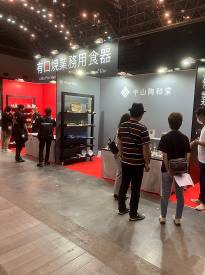 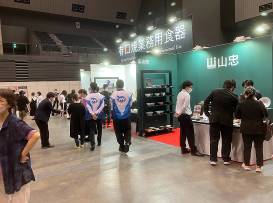 有田ブースは１６コマ分を確保し、６社＋商談ブースの構成で、島を形成。独自のブース制作を行い目新しさもあり、来場者の目を引く事が出来た。改めてブース作りの重要性を感じた。ブース構成では商談スペースは縮小もしくは削除してもいい（会場中央のスペースを利用できる）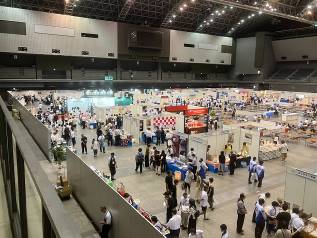 ・会場内で目立つ有田ブース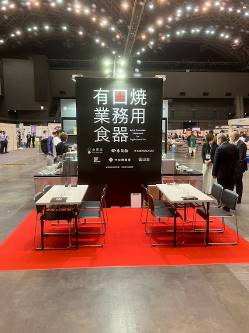 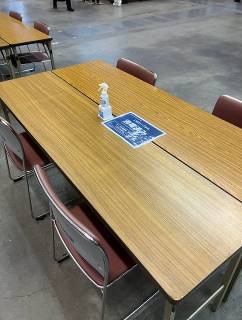 ・商談スペース　　　　　　　　　　　　・会場中央に設置されたスペース